數位學習教材補助履行同意書__________(以下簡稱申請人)申請高雄醫學大學數位教材製作補助，同意將本教材成果授權高雄醫學大學(以下簡稱本校)。申請人同意並擔保以下條款：申請人授權之教材內容皆為自行創作，或已取得授權。申請人擁有完全權利與權限簽署並履行本同意書，且已取得簽署本同意書必要之第三者同意與授權。授權之教材無侵害任何第三者之著作權、專利權、商標權、商業機密或其他智慧財產權之情形。如違反本同意書各項規定，申請人須自負法律責任，本校並得要求申請人返還全數補助。於授權教材及本同意書內容範圍內，因可歸責於申請人之事由致本校受有損害，申請人應負賠償本校之責。製作完成之數位學習教材及課程，其著作財產權為本校與製作教師所共有。通過補助之數位學習教材與課程應配合本校辦理成果發表或展示，以達教學資源互相觀摩之成效。通過補助之教材與課程，須配合將課程內容放置於本校以下平台中：(一)數位學習平台。(二)開放式課程平台。(三)大規模開放式線上課程(Massive open online courses，MOOCs)平台。8.執行期間為當年度為限。申請人應於計畫執行期限截止後之一個月內，提自評表單並配合提供課程影片，校內完成審查後，送教育部數位學習認證審查、或申請教育部磨課師計畫等。以上未能配合辦理者，該申請教師五年內不得再提出申請。此  致高雄醫學大學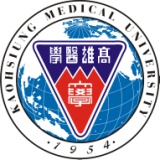 KMU OpenCourseWare高雄醫學大學開放式課程立同意書人：（簽名或蓋章）立同意書人：（簽名或蓋章）立同意書人：（簽名或蓋章）地       址：地       址：地       址：電       話：電       話：電       話：   中  	華  	民  	國   中  	華  	民  	國   中  	華  	民  	國年年月日